Расписание работы ИЗО студий ЦКД «Территория творчества», ул. Генерала Чоглокова д.4 на сентябрь - октябрь  2021 года№п/пдни недели, время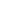 название групппонедельниквторниксредачетвергпятницасубботавоскресеньеРуководитель ИЗО студии Ананьева Анастасия Васильевнаhttps://vk.com/cks_aquamarinРуководитель ИЗО студии Ананьева Анастасия Васильевнаhttps://vk.com/cks_aquamarinРуководитель ИЗО студии Ананьева Анастасия Васильевнаhttps://vk.com/cks_aquamarinРуководитель ИЗО студии Ананьева Анастасия Васильевнаhttps://vk.com/cks_aquamarinРуководитель ИЗО студии Ананьева Анастасия Васильевнаhttps://vk.com/cks_aquamarinРуководитель ИЗО студии Ананьева Анастасия Васильевнаhttps://vk.com/cks_aquamarinРуководитель ИЗО студии Ананьева Анастасия Васильевнаhttps://vk.com/cks_aquamarinРуководитель ИЗО студии Ананьева Анастасия Васильевнаhttps://vk.com/cks_aquamarin1.«Акварельки»дети 8 - 10 летбесплатно---14.00 – 15.30 гр.3-10.30 -12.00 гр.112.15 -13.45 гр.2-2.«Палитра» группа 1дети 11 - 17 летбесплатно---15.45 -17.15-14.00 -15.30-3.«Палитра» группа 2дети 11 - 17 летбесплатно---17.30 -19.00-15.45 -17.15-4.«Эскиз»взрослыебесплатно---19.30 – 21.00-17.45 - 19.15-Руководитель ИЗО студии Палконен Людмила Александровна, группа вк https://vk.com/graphicdesignlpРуководитель ИЗО студии Палконен Людмила Александровна, группа вк https://vk.com/graphicdesignlpРуководитель ИЗО студии Палконен Людмила Александровна, группа вк https://vk.com/graphicdesignlpРуководитель ИЗО студии Палконен Людмила Александровна, группа вк https://vk.com/graphicdesignlpРуководитель ИЗО студии Палконен Людмила Александровна, группа вк https://vk.com/graphicdesignlpРуководитель ИЗО студии Палконен Людмила Александровна, группа вк https://vk.com/graphicdesignlpРуководитель ИЗО студии Палконен Людмила Александровна, группа вк https://vk.com/graphicdesignlpРуководитель ИЗО студии Палконен Людмила Александровна, группа вк https://vk.com/graphicdesignlp5.«Краски»бесплатно--10.30 -11.30---6.«Краски 1»дети 8 -10 летбесплатно-15.00 -16.30--14.45 -15.45--7.«Краски 2»дети 8 -10 летбесплатно-16.45 – 18.15--16.00 -17.00--8.«Волшебная мастерская 2»дети 4 - 6 летбесплатно--12.00 – 12.45----9.«Капельки 3»дети 7 - 8 летбесплатно--14.00-14.45----10.«Капельки 1»дети 6 - 8 летбесплатно--15.00 -15.45----11.«Капельки 1.1»дети 6 - 8 летбесплатно--15.50 -16.30----12.«Капельки 2»дети 6 - 8 летбесплатно--16.45 -18.15----13.«Волшебная мастерская 1»дети 4 -6 летбесплатно--18.30 -19.15----14.«Карандаш»дети 8 - 10 летбесплатно----11.00 -12.00--15.«Карандашики»дети 6 - 7 летбесплатно-18.30 -19.50-----16.«Волшебная мастерская 3»дети 4 -6 летбесплатно----12.30 -13.15--